Мастер по работе с акриловым камнемМосква, м. Бибирево/ Алтуфьево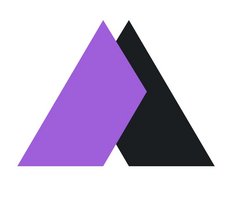 Требуемый опыт работы: от 3х лет. Полная занятость, полный деньОбязанности:- Изготовление изделий  из акрилового камня. Работа в Цеху.Требования:- Большой опыт работы с акриловым камнем (быстрая и качественная работа)- знание технологии производства- высокая выработка- Ответственный подход к работеУсловия:Работа на полный день в Цеху - 5/2Резюме высылать на е-mail 482-27-67@mail.ru с пометкой «Резюме»Контактный телефон: +7 (915) 482-27-67 